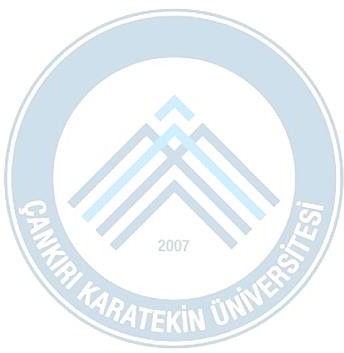 GENEL HÜKÜMLERMadde 1 - Bu sözleşme, 3308 sayılı Meslek Eğitim Kanununa uygun olarak, Çankırı Karatekin Üniversitesi Sağlık Bilimleri Fakültesi öğrencilerinin işletmelerde yapılacak Mesleki Uygulama Eğitiminin esaslarını düzenlemek amacıyla Çankırı Karatekin Üniversitesi Sağlık Bilimleri Fakültesi Dekanlığı İşveren ve Öğrenci arasında imzalanır.Madde 2 - İki nüsha olarak düzenlenen ve taraflarca imzalanan bu sözleşmenin, bir nüshası Çankırı Karatekin Üniversitesi Sağlık Bilimleri Fakültesi Dekanlığı, bir nüshası işletmede bulunur.Madde 3 - Bu sözleşme, Mesleki ve Teknik Eğitim Bölgeleri içinde yer alan Çankırı Karatekin Üniversitesi Sağlık Bilimleri Fakültesi Dekanlığı öğrencilerinin yurtiçindeki işyerlerinde yapacakları eğitim ve uygulamalarla ilgili faaliyeti kapsar.Madde 4 - İşletmelerde Mesleki Uygulama Eğitimi gören öğrencilerin Eğitimleri, Çankırı Karatekin Üniversitesi Önlisans–Lisans Akademik Takvimine göre planlanır ve Sağlık Bilimleri Fakültesi Dekanlığı tarafından açıklanan mesleki eğitim tarihlerinde yapılır.MESLEKİ EĞİTİM ZORUNLULUĞU Madde 5 –Çankırı Karatekin Üniversitesi Sağlık Bilimleri Fakültesi öğrencilerinin bir kısmının, teorik olarak öğrendikleri bilgileri ilgili sektörlerde uygulayabilme becerilerini geliştirmelerine ve iş tecrübesi edinmelerine yönelik mesleki eğitim yapma zorunlulukları vardır. Her öğrencinin mezun olabilmesi için ilgili yönerge hükümleri uyarınca yapması gereken mesleki eğitimleri başarı ile tamamlaması zorunludur. Daha önce herhangi bir yükseköğretim kurumunda öğrenim görürken veya yatay geçiş yoluyla programa kayıt yaptıran öğrenciler bu yönergeye uygun mesleki eğitim yaptığını belgeleyemezlerse yeniden yapmak zorundadırlar.YÜRÜRLÜKMadde 6 - Çankırı Karatekin Üniversitesi Önlisans–Lisans Akademik Takvimine göre Sağlık Bilimleri Fakültesi Dekanlığı tarafından açıklanan mesleki eğitim tarihleri arasında taraflarca imzalanan bu sözleşme öğrencilerin mesleki eğitimlerini tamamladığı tarihe kadar geçerlidir. Madde 7 - Mesleki eğitim başladıktan sonra personel sayısında azalma olması durumunda da eğitime alınmış olan öğrenciler, eğitim sürelerini tamamlayıncaya kadar eğitimlerine devam ettirilirler (3308 Sayılı Kanun, Madde 22).SÖZLEŞMENİN FESHİ Madde 8 - Sözleşme; a) İş yerinin çeşitli sebeplerle kapatılması, b) İş yeri sahibinin değişmesi halinde yeni iş yerinin aynı mesleği/üretimi sürdürememesi, c) Öğrencilerin Yükseköğretim Kurumları Öğrenci Disiplin Yönetmeliği hükümlerine göre uzaklaştırma cezası aldığı sürece veya çıkarma cezası alarak ilişiğinin kesilmesi durumunda sözleşme feshedilir.ÜCRET VE İZİNMadde 9 - 3308 sayılı Kanun'un 25 inci maddesi birinci fıkrasına göre öğrencilere, işletmelerde iş yeri eğitimi devam ettiği sürece yürürlükteki aylık asgari ücret net tutarının, yirmi ve üzerinde personel çalıştıran iş yerlerinde %30’undan, yirmiden az personel çalıştıran iş yerlerinde %15’inden az olmamak üzere ücret ödenir. Öğrenciye ödenecek ücret, her türlü vergiden muaftır. Asgari ücrette yıl içinde artış olması hâlinde, bu artışlar aynı oranda öğrencilerin ücretlerine yansıtılır.02.12.2016 tarihli ve 6764 sayılı "Milli Eğitim Bakanlığının Teşkilat ve Görevleri Hakkında Kanun Hükmünde Kararname ile Bazı Kanun ve Kanun Hükmünde Kararnamelerde Değişiklik Yapılmasına Dair Kanunun 48 inci maddesi ile 3308 sayılı Kanuna eklenen Geçici 12 nci maddesi gereği, aday çırak ve çıraklar ile andan Kanunun 18 inci madde hükümleri uyarınca işletmelerde mesleki eğitim gören, staj veya tamamlayıcı eğitime devam eden öğrencilere, 25 inci maddenin birinci fıkrası kapsamında yapılacak ödemelerin asgari ücretin net tutarının yüzde otuzundan az olamayacağı, ödenebilecek en az ücretin, yirmiden az personel çalıştıran işletmeler için üçte ikisi, yirmi ve üzerinde personel çalıştıran işletmeler için üçte birinin 4447 saydı İşsizlik Sigortası Kanununun 53 üncü maddesinin üçüncü fıkrasının (B) bendinin (h) alt bendi için anılan tutardan Devlet katkısı olarak ödeneceği hüküm altına alınmıştır. Söz konusu hüküm kapsamında Milli Eğitim Bakanlığı ile Çalışma ve Sosyal Güvenlik Bakanlığı arasında 10.02.2017 tarihinde imzalanan "3308 Sayılı Mesleki Eğitim Kanununa Göre İşletmelerde Mesleki Eğitim Gören Öğrencilerin Ücretlerinin Bir Kısmının işsizlik Fonundan Karşılanmasına İlişkin Usul ve Esaslar" yürürlüğe girmiştir. Buna göre işletmeler aşağıda belirlenen öğrenci adına gönderilecek devlet katkısı tutarını ve işletmenin kendine düşen payını her ayın onuncu gününe kadar öğrencinin banka hesabına ödemelidir. İşletmelerce ödenen devlet katkısı tutarı her ayın en geç yirmi beşinci gününe kadar işletmelere ödenir.Yukarıda belirtilen kanun, usul ve esaslar gereği Öğrenci ve İşyeri Banka Hesap bilgilerini aşağıda belirtiniz.Öğrenciye ödenecek ücret : ………………………………………………TL*Yürürlükteki aylık asgari ücret net tutarının, 20 (yirmi) ve üzerinde personel çalıştıran iş yerlerinde %30’undan, yirmiden az personel çalıştıran iş yerlerinde %15’inden az olamaz. Mesleki eğitim öğrencisine ödenecek ücret işletmelerce her ayın onuncu gününe kadar öğrencinin banka hesabına ödenmelidir. İşletmelerce ödenen ücretin devlet katkısı tutarı her ayın en geç yirmi beşinci gününe kadar işletmelere geri ödenir. (İşletmede Çalışan Personel Sayısı: (……………)Devlet Katkısı                                        : ………………………………………………TL *Devlet katkısı; öğrenciye ödenebilecek en az ücretin, yirmiden az personel çalıştıran işletmeler için üçte ikisi, yirmi ve üzerinde personel çalıştıran işletmeler için üçte biridir.(Kamu kurum/kuruluşlarına devlet katkısı ödenmez.)İşletme Payı                                   : ………………………………………………TLİşyeri/Kurum Adı                         : ……………………………………………………… İşyeri/Kurum IBAN: TR __ __ __ __ __ __ __ __ __ __ __ __ __ __ __ __ __ __ __ __ __ __ __ __ Banka Adı ve Şube Adı                : ………………………………………………………Öğrenci IBAN: TR __ __ __ __ __ __ __ __ __ __ __ __ __ __ __ __ __ __ __ __ __ __ __ __ Banka Adı ve Şube Adı                 : ………………………………………………………Madde 10 - Öğrencinin mesleki eğitim süresi …… (………) gün olup öğrenci staj yaptığı işletme/kurumun mesaisine uyar. İsteğe bağlı olarak vardiya sistemlerinde çalışabilir ve fazla mesaiye kalabilir. Ancak fazla mesai mesleki eğitim süresinden sayılmaz. SİGORTA Madde 11 - Öğrencilere işletme/kurum tarafından sağlık sigortası yapılabilir. İşletme/kurum tarafından sağlık sigortası yapılmayan öğrenciler bu sözleşmenin akdedilmesi ile işletmelerde Mesleki Eğitimine devam ettikleri sürece 5510 sayılı Sosyal Sigortalar Kanununun, 5. Maddesinin (b) bendine göre iş kazası ve meslek hastalığı sigortası Çankırı Karatekin Üniversitesi Sağlık Bilimleri Fakültesi Dekanlığı’nca yaptırılır. Madde 12 – Çankırı Karatekin Üniversitesi Sağlık Bilimleri Fakültesi Dekanlığı ödenmesi gereken sigorta primleri, Sosyal Güvenlik Kurumu’nun belirlediği oranlara göre, Sosyal Güvenlik Kurumu’na ödenir veya bu kurumun hesabına aktarılır. Madde 13 - Sigorta ve prim ödeme ile ilgili belgeler Çankırı Karatekin Üniversitesi Sağlık Bilimleri Fakültesi Dekanlığı’nca muhafaza edilir. ÖĞRENCİNİN DEVAM, DİSİPLİN VE BAŞARI DURUMU Madde 14 - Öğrenciler Mesleki Eğitimleri için işletmelere devam etmek zorundadırlar. Madde 15 - İşletme yetkilileri, mazeretsiz olarak (3) üç iş günü işyeri eğitimine gelmeyen öğrenciyi, en geç (5) beş iş günü içinde Çankırı Karatekin Üniversitesi Sağlık Bilimleri Fakültesi Dekanlığı’na bildirir. Madde 16 - Öğrencilerin işletmelerde disiplin soruşturmasını gerektirecek davranışlarda bulunmaları halinde, bu durum işletme tarafından Sağlık Bilimleri Fakültesi Dekanlığı’na yazılı olarak bildirilir. Disiplin işlemi, Sağlık Bilimleri Fakültesi Dekanlığı tarafından “Çankırı Karatekin Üniversitesi’nin ve Yükseköğretim Kurumları Öğrenci Disiplin Yönetmeliği” hükümlerine göre yürütülür. Sonuç işletmeye yazılı olarak bildirilir. Madde 17 - İşletmelerde mesleki eğitim gören öğrencilerin başarı ölçütleri Çankırı Karatekin Üniversitesi Ön Lisans ve Lisans Öğretim ve Sınav Yönetmeliği’ne göre yapılır. TARAFLARIN DİĞER GÖREV VE SORUMLULUKLARI Madde 18 - Mesleki Eğitimi yaptıracak işletmelerin sorumlulukları; a) Öğrencilerin devam durumlarını izleyerek devamsızlıklarını ve hastalık izinlerini, süresi içinde ilgili mesleki eğitim koordinatörlerine iletilmek üzere Çankırı Karatekin Üniversitesi Sağlık Bilimleri Fakültesi Dekanlığı’na bildirmek, b) Öğrencilerin ilgili mesleki eğitim tarihlerine ait Eğitim Değerlendirme formunu, eğitimin bitimini takip eden ilk on (10) gün içerisinde incelenmek ve değerlendirmek üzere imzalı-mühürlü kapalı zarf içinde (stajyer öğrenci tarafından teslim alınmayacaksa) Çankırı Karatekin Üniversitesi Sağlık Bilimleri Fakültesi Dekanlığı’na teslim etmek, Madde 19 - İşletmede mesleki eğitim gören öğrencilerin görev ve sorumlulukları; a) İş yerinin şartlarına ve çalışma düzenine uymak,  b) İş yerine ait özel bilgileri üçüncü şahıslara iletmemek,  c) Sendikal etkinliklere katılmamak, d) Mesleki Eğitimine düzenli olarak devam etmek, e) Mesleki eğitim ile ilgili dosyasını düzenli tutmak ve ilgili formları doldurarak Çankırı Karatekin Üniversitesi Sağlık Bilimleri Fakültesi Dekanlığı’na belirlenen sürede teslim etmek.DİĞER HUSUSLAR Madde 20 - İşletmelerde Mesleki Eğitim gören öğrenciler hakkında bu sözleşmede yer almayan diğer hususlarda, ilgili mevzuat hükümlerine göre işlem yapılır. Madde21 - İşletme tarafından öğrenciye aşağıdaki sosyal haklar sağlanacaktır: a. …………………………………………………………………………….…….. b. …………………………………………………………………………..………. c. …………………………………………………………………………………… d. …………………………………………………………………………………… e. ……………………………………………………………………………………İşletme AdıFakülte/YüksekokulÇANKIRI KARATEKİN ÜNİVERSİTESİ SAĞLIK BİLİMLERİ FAKÜLTESİÖĞRENCİİŞVEREN VEYA VEKİLİDEKAN /  DEKAN YARDIMCISIAdı Soyadı:Adı Soyadı:Adı Soyadı:Tarih     _/ 	/ 	Görevi	:Tarih     _/ 	/ 	Tarih     _/ 	/ 	Tarih     _/ 	/ 	İmzaİmza-kaşeİmza-Kaşe